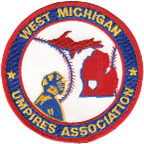 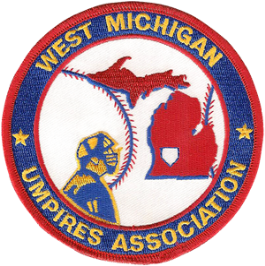 West Michigan Umpires Association                                 General Membership Meeting MinutesThursday, March 12, 2019– Grandville H.S., 7:00 PMwww.wmumpires.orgMeeting called to order at 7:02pm by President Sweeney… Any new members were introduced and welcomed into the membership…Secretary’s Report: Motion to accept minutes of last meeting (2/18/2019) – motioned by Beardsley, 2nd by Buist-carriedTreasurer’s Report:Motion to accept financials of (2/28/2019) – motioned by McLaughlin, 2nd by Buist – carried.Old Business: Submit your Varsity schedule to MHSAA by 4/1/2019 for post season consideration.MHSAA red Wings night on March 31st, 2019. Promocode: MHSAAEvaluations will be conducting this year. If contacted you will be a priority.New Business:Guest Speaker: Former WMUA member and CWS Umpire Mike Duffy spoke.Arbiter/Scheduling Update Baseball – doing good job of taking care of businessPics on profile pageAccept/decline betterSoftball – several frosh programsJV droppedMiddle school assignments comingKeep your BLOCKS updated!!!Floor was open to members.Motioned to adjourn meeting at 7:35 - carried